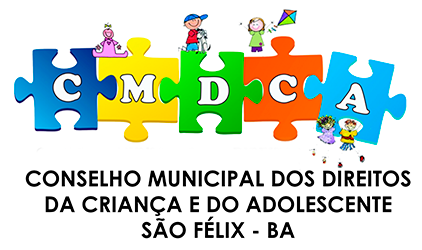 CONSELHO MUNICIPALDOS DIREITOS DA CRIANÇA E DO ADOLESCENTEOURO - SCOuro, 19 de junho de 2023.Publicação final dos inscritos deferidos e indeferidos para o processo de escolha dos membros do Conselho Tutelar de Ouro S/C, conforme edital nº 01/2023 CMDCA.O CMDCA no uso de suas atribuições, ambasado na LEI Nº 2.607, DE 13 DE OUTUBRO DE 2022 que regulamenta e define suas atribuições, vem tornar público a nominata das candidatas que estarão concorrendo ao pleito eleitoral na disputa de uma vaga de Conselheira Tutelar no Município de Ouro/ SC..  _________________Simone MachadoCoordenadora da Comissão Eleitoral EspecialNº INSCRIÇÃOCANDIDATOSITUAÇÃO001Débora Calhari ChiodelliDEFERIDO002Maria Carmen Bazzi MeneghiniDEFERIDO003Claucia Janete Tonial ColomboDEFERIDO004Idair Francisca NoraDEFERIDO005Flavia Helena BonatoDEFERIDO006Emanoela Rodrigues MachadoDEFERIDO007Vanderleia da SilvaDEFERIDO008Rosane Falabretti Alves CardosoDEFERIDO009Luciana DambrosDEFERIDO010Cíntia DeminINDEFERIDO